                              U9 Rules for RMSL 2022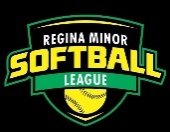 Sessions start at 6:15 with 30 minutes of skill development followed by a game. Time limit of the game is 1 hour and  Suggest 10 or 11 players per team maximum, 4 coaches per team to work with players on skill development and during gamesBases at 45 feet and pitching at 30 feet 11” Worth Softie21” Home Plate or can just use 17 and half” plate in groundHome Run Line – cones are placed 25 feet behind 1st & 3rd base; 35 feet behind 2nd Unlimited defensive substitutionsTwo defensive conferences per inningA player can only play the same position in 2 consecutive inningsMaximum of 9 players on the field (defensively)When playing with less than 9 players, no automatic outs (if you have less than 8 players you can ask to borrow from your opposing team to make 9)All players require batting helmets; fielders masks NOT mandatory at U9Everyone bats each inning.  Only 1 at bat per player.  Last batter is announced the defensive teamEach inning, rotate who is the first batter (shuffle batting order)Late players are added to the batting order Courtesy runner for the catcher may be used regardless of the number of outsSliding is allowedWith a fair hit ball, the advancing of runners is considered “over” when the ball is returned to the infieldPlayer pitching to the opposing team until the batter receives 3 balls. The hitter’s coach will now come in to pitch and carry on the count. If the same pitcher hits two (2) batters in an inning he/she will be removed for the rest of the inningPitcher can pitch only two (2) innings; Catchers can catch only two (2) inningsWalks are allowed, 3 strikes and batter is outNo scores and standings will be keptNo player may sit more than one (1) consecutive inningWe do not track outs. If a player gets out, they go to the bench like they normally would. # of outs does not advance an inningRunners cannot steal bases; Runners may leave the base when the ball has crossed the plateRunners do not advance on overthrowNo infield fly ruleNo bunting and No intentional walks 